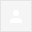 Све ове информације ученици могу видети и на сајту Девете гимназије, али их прослеђујемо и Вама како бисте имали потребне информације.Информације о пријемном испиту за специјализована одељењаПријемни испит за специјализовано одељење за ученике са посебним способностима за рачунарство и информатикуУченици треба да буду у Деветој гимназији 10.06.2020. у 9:15 часова.Ученици треба да понесу:1. Ђачку књижицу са фотографијом и налепљеном шифром ученика2. Прибор за рад (оловке, лењир, троугао, угломер, шестар, гумица)3. Дозвољено је коришћење калкулатора са основним рачунским операцијама (не може да се користи калкулатор на мобилном телефону.4. Флашицу са водом ако желеМОБИЛНИ ТЕЛЕФОНИ СУ СТРОГО ЗАБРАЊЕНИ (ученици су дужни да их одложе у кутију при уласку у учионицу).Прелиминарни резултати биће објављени под шифром ученика на сајту Девете гимназије истог дана у вечерњим часовима.Увид у тестове и приговори подносе се 11.06.2020. од 8 до 16 часова у Деветој гимназији.Пријемни испит за специјалозовано одељење за ученике са посебним способностима за историју и географијуУченици који полажу географију треба да дођу у Девету гимназију 11.06.2020. у 9:15 часова.Ученици који полажу историју треба да дођу у Девету гимназију 11.06.2020. у 13:15 часова.Ученици бирају да ли ће полагати један или оба предмета. У другом случају рачуна им се бољи резултат.Ученици треба да понесу:1. Ђачку књижицу са фотографијом и налепљеном шифром ученика2. Прибор за рад (оловке и гумица)3. Флашицу са водом ако желеМОБИЛНИ ТЕЛЕФОНИ СУ СТРОГО ЗАБРАЊЕНИ (ученици су дужни да их одложе у кутију при уласку у учионицу).Прелиминарни резултати биће објављени под шифром ученика на сајту Девете гимназије истог дана у вечерњим часовима.Увид у тестове и приговори подносе се 12.06.2020. од 8 до 16 часова у Деветој гимназији.